Конкурсная работа«“Happy English.ru” – мойучебник.Пять причин»в номинации«Конкурсная работа учителя»Автор работы:Халиуллина Лилия Шамилевнаучитель английского языкаМБОУ СОШ № 3 с.СерафимовскийТуймазинского района2017 годЯ работаю учителем английского языка 23 года. Не могу вспомнить, когда появился в моей жизни учебник «Happy English.ru» , но  могу сказать, что большая часть моей трудовой деятельности связана с учебниками этой серии. Все новое так или иначе связано со страхом. Так и было со мной. Сначала 5 класс, потом 6,7,8,9,10,11. Так я открывала новый мир для себя, а со мной и мои ученики. Ни одно  их поколение выросло на этих учебниках, открывая для себя иноязычный мир, и никак не подозревая о других альтернативах.Конечно же , учебники серии «Happy English.ru» сыграли важную роль в моей жизни. Ведь учебник- это главный инструмент в работе учителя. Учебники написаны доступным языком, обеспечивая достаточный уровень коммуникативных умений учащихся в устной и письменной речи. Мне и моим ученикам очень интересна сюжетная линия.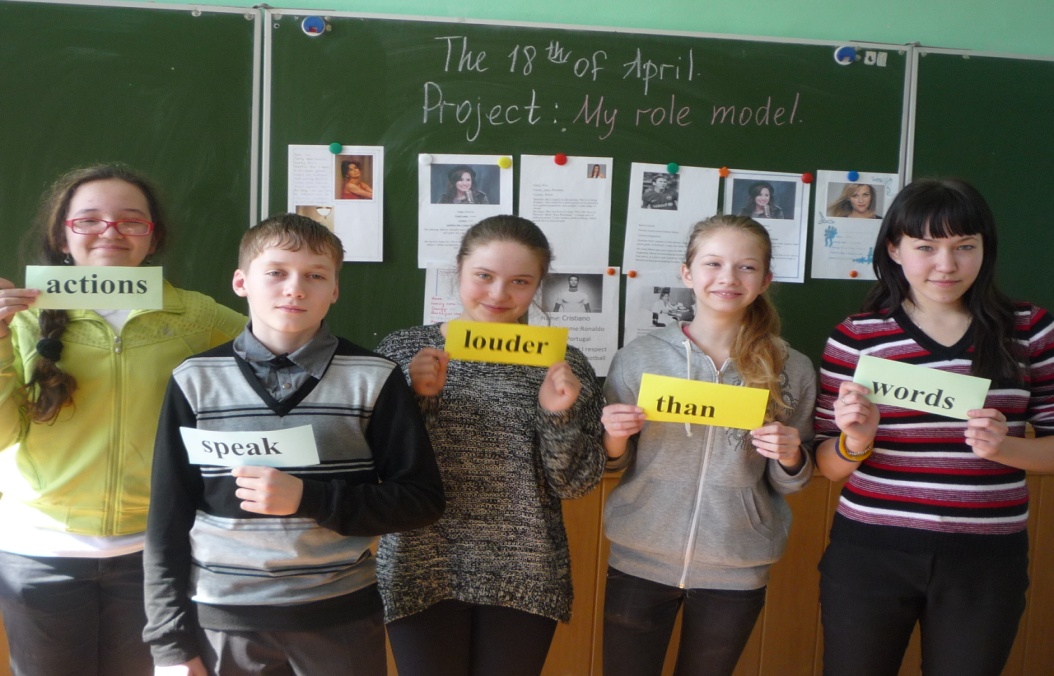 На этой фотографии представлен урок- проект « My role model» по учебнику «Happy English.ru» для 7 класса. Сейчас эти учащиеся учатся в 11 классе. Двое из них успешно сдали ОГЭ по английскому языку и в этом учебном году  будут сдавать ЕГЭ.  Опять ждем хорошие результаты!Учебники содержат грамотное объяснение  грамматического материала. Чего только стоит попадание в загадочную  страну « DoDidDone»!В учебниках уделено большое внимание фонетической стороне речи. И не зря форзац каждого учебника напоминает нам о правилах чтения и транскрипционных знаках.Итак, я могу с уверенностью сказать , что учебники серии «Happy English.ru»- мои надежные помощники и друзья.                            Знакомое название                           «Happy English.ru».                             Мое тебе признание                            Тобой я дорожу!                             Спасибо большое                            Тебе говорю!                             За то, что ты есть,                             И это не лесть!                             Роль твоя в жизни                             Моей велика!                            Счастлив – английский,                            Счастлива -я!